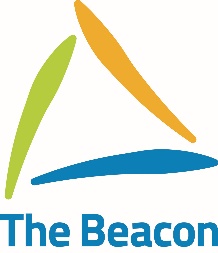 HEALTH/MEDICAL INFORMATION Details of the Student’s GPDetails of the Student’s GPDetails of the Student’s GPDetails of the Student’s GPDetails of the Student’s GPGP NameGP NameGP NameGP NameGP NameSurgery AddressSurgery AddressSurgery AddressSurgery AddressSurgery AddressPost CodeTelephone numberTelephone numberTelephone numberTelephone numberDetails of any other Clinic/Hospital/Agency involved: (eg Community paediatrician, specialist consultants)Details of any other Clinic/Hospital/Agency involved: (eg Community paediatrician, specialist consultants)Details of any other Clinic/Hospital/Agency involved: (eg Community paediatrician, specialist consultants)Details of any other Clinic/Hospital/Agency involved: (eg Community paediatrician, specialist consultants)Details of any other Clinic/Hospital/Agency involved: (eg Community paediatrician, specialist consultants)Named contactClinic/Hospital/AgencyClinic/Hospital/AgencyClinic/Hospital/AgencyTelephone numberIn the event of my child requiring emergency treatment and the Head Teacher (or his/her representative) being unable to contact me , I give consent for the member of staff accompanying my child to approve the application of emergency treatment, including anaesthetic, advised by the medical authorities for the wellbeing of my child.I give consent for my child to receive emergency medical treatment (Please tick)In the event of my child requiring emergency treatment and the Head Teacher (or his/her representative) being unable to contact me , I give consent for the member of staff accompanying my child to approve the application of emergency treatment, including anaesthetic, advised by the medical authorities for the wellbeing of my child.I give consent for my child to receive emergency medical treatment (Please tick)In the event of my child requiring emergency treatment and the Head Teacher (or his/her representative) being unable to contact me , I give consent for the member of staff accompanying my child to approve the application of emergency treatment, including anaesthetic, advised by the medical authorities for the wellbeing of my child.I give consent for my child to receive emergency medical treatment (Please tick)In the event of my child requiring emergency treatment and the Head Teacher (or his/her representative) being unable to contact me , I give consent for the member of staff accompanying my child to approve the application of emergency treatment, including anaesthetic, advised by the medical authorities for the wellbeing of my child.I give consent for my child to receive emergency medical treatment (Please tick)In the event of my child requiring emergency treatment and the Head Teacher (or his/her representative) being unable to contact me , I give consent for the member of staff accompanying my child to approve the application of emergency treatment, including anaesthetic, advised by the medical authorities for the wellbeing of my child.I give consent for my child to receive emergency medical treatment (Please tick)YesYesNoNoNoSignatureSignatureSignatureDateDateParent/Carer NameParent/Carer NameParent/Carer NameParent/Carer NameParent/Carer NameStudent’s Medical conditionStudent’s Medical conditionStudent’s Medical conditionStudent’s Medical conditionStudent’s Medical conditionIs it an ongoing condition? (Please tick)Is it an ongoing condition? (Please tick)YESYESNOPlease list all medication that your child is currently taking, including emergency medicinesPlease list all medication that your child is currently taking, including emergency medicinesPlease list all medication that your child is currently taking, including emergency medicinesPlease list all medication that your child is currently taking, including emergency medicinesPlease list all medication that your child is currently taking, including emergency medicinesMedicationDosageDosageDosageDosageStudents condition and individual symptomsStudents condition and individual symptomsStudents condition and individual symptomsStudents condition and individual symptomsStudents condition and individual symptomsDaily care requirementsDaily care requirementsDaily care requirementsDaily care requirementsDaily care requirementsProcedures to take in an emergencyProcedures to take in an emergencyProcedures to take in an emergencyProcedures to take in an emergencyProcedures to take in an emergencyAny allergies, including food allergies Any allergies, including food allergies Any allergies, including food allergies Any allergies, including food allergies Any allergies, including food allergies Additional information (if needed) Additional information (if needed) Additional information (if needed) Additional information (if needed) Additional information (if needed) Using the information provided we will create a long term care plan for your child. We will let you know when this is ready to be reviewed and authorised by you.Using the information provided we will create a long term care plan for your child. We will let you know when this is ready to be reviewed and authorised by you.Using the information provided we will create a long term care plan for your child. We will let you know when this is ready to be reviewed and authorised by you.Using the information provided we will create a long term care plan for your child. We will let you know when this is ready to be reviewed and authorised by you.Using the information provided we will create a long term care plan for your child. We will let you know when this is ready to be reviewed and authorised by you.SignatureSignatureSignatureDateDateParent/Carer NameParent/Carer NameParent/Carer NameParent/Carer NameParent/Carer Name